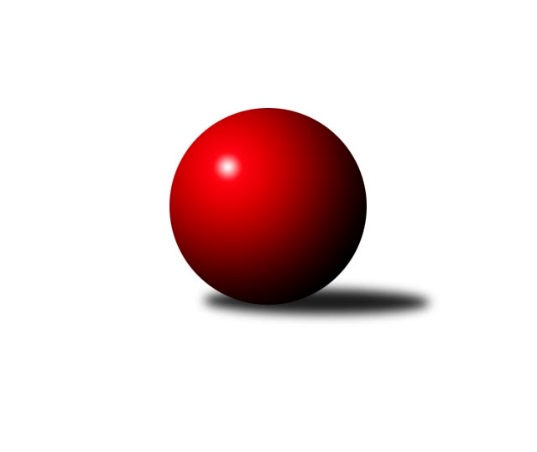 Č.0Ročník 2018/2019	30.12.2018Nejlepšího výkonu v tomto kole: 2660 dosáhlo družstvo: KK Brno Židenice BJihomoravský KP2 sever - 1.- 8.místo 2018/2019Výsledky 0. kolaSouhrnný přehled výsledků:KK Mor.Slávia Brno G	- TJ Sokol Husovice D	3:5	2466:2561	5.0:7.0	17.9.KK Brno Židenice B	- TJ Sokol Brno IV B	2:6	2575:2582	5.0:7.0	18.9.KK Réna Ivančice B	- KK Slovan Rosice D	8:0	2487:2267	9.0:3.0	21.9.KK Brno Židenice B	- TJ Sokol Husovice D	3:5	2570:2593	4.5:7.5	2.10.KK Réna Ivančice B	- SKK Veverky Brno A	3:5	2392:2460	4.5:7.5	5.10.KK Slovan Rosice D	- SK Brno Žabovřesky B	5.5:2.5	2378:2292	8.0:4.0	11.10.TJ Sokol Husovice D	- TJ Sokol Brno IV B	5:3	2590:2477	7.0:5.0	19.10.KK Brno Židenice B	- KK Mor.Slávia Brno G	7:1	2660:2499	9.0:3.0	23.10.SKK Veverky Brno A	- SK Brno Žabovřesky B	6:2	2533:2365	7.0:5.0	24.10.KK Mor.Slávia Brno G	- TJ Sokol Brno IV B	5:3	2482:2423	7.0:5.0	29.10.SKK Veverky Brno A	- KK Slovan Rosice D	7:1	2518:2381	8.0:4.0	7.11.TJ Sokol Brno IV B	- KK Brno Židenice B	7:1	2553:2397	9.0:3.0	8.11.KK Réna Ivančice B	- SK Brno Žabovřesky B	7:1	2475:2285	10.0:2.0	9.11.KK Slovan Rosice D	- KK Réna Ivančice B	3:5	2448:2515	5.0:7.0	15.11.TJ Sokol Husovice D	- KK Mor.Slávia Brno G	6:2	2653:2568	8.0:4.0	16.11.TJ Sokol Husovice D	- KK Brno Židenice B	5:3	2580:2509	7.0:5.0	30.11.SK Brno Žabovřesky B	- KK Réna Ivančice B	1:7	2523:2605	3.0:9.0	13.12.KK Slovan Rosice D	- SKK Veverky Brno A	5:3	2548:2442	7.0:5.0	13.12.SKK Veverky Brno A	- KK Réna Ivančice B	6:2	2574:2489	9.0:3.0	17.12.TJ Sokol Brno IV B	- KK Mor.Slávia Brno G		dohrávka		10.1.KK Mor.Slávia Brno G	- KK Brno Židenice B		dohrávka		14.1.SK Brno Žabovřesky B	- SKK Veverky Brno A		dohrávka		17.1.TJ Sokol Brno IV B	- TJ Sokol Husovice D		dohrávka		31.1.SK Brno Žabovřesky B	- KK Slovan Rosice D		dohrávka		7.2.Tabulka družstev:	1.	TJ Sokol Husovice D	5	5	0	0	26.0 : 14.0 	36.5 : 23.5 	 2587	10	2.	SKK Veverky Brno A	5	4	0	1	27.0 : 13.0 	36.5 : 23.5 	 2481	8	3.	KK Réna Ivančice B	6	4	0	2	32.0 : 16.0 	42.5 : 29.5 	 2515	8	4.	TJ Sokol Brno IV B	4	2	0	2	19.0 : 13.0 	26.0 : 22.0 	 2509	4	5.	KK Slovan Rosice D	5	2	0	3	14.5 : 25.5 	27.0 : 33.0 	 2369	4	6.	KK Mor.Slávia Brno G	4	1	0	3	11.0 : 21.0 	19.0 : 29.0 	 2514	2	7.	KK Brno Židenice B	5	1	0	4	16.0 : 24.0 	26.5 : 33.5 	 2503	2	8.	SK Brno Žabovřesky B	4	0	0	4	6.5 : 25.5 	14.0 : 34.0 	 2366	0Podrobné výsledky kola:	 KK Mor.Slávia Brno G	2466	3:5	2561	TJ Sokol Husovice D	Filip Žažo	 	 220 	 213 		433 	 1:1 	 427 	 	201 	 226		Petr Trusina	Martin Večerka *1	 	 140 	 191 		331 	 0:2 	 442 	 	219 	 223		Karel Gabrhel	Jan Bernatík	 	 204 	 221 		425 	 0:2 	 436 	 	206 	 230		Jaromír Šula	Anna Kalasová	 	 209 	 212 		421 	 1:1 	 411 	 	195 	 216		Jan Veselovský	Štěpán Kalas	 	 201 	 212 		413 	 2:0 	 401 	 	196 	 205		Jiří Trávníček	Zdeněk Ondráček	 	 220 	 223 		443 	 1:1 	 444 	 	213 	 231		Martin Sedlákrozhodčí: střídání: *1 od 51. hodu Martina HájkováNejlepší výkon utkání: 444 - Martin Sedlák	 KK Brno Židenice B	2575	2:6	2582	TJ Sokol Brno IV B	Petr Vaňura *1	 	 217 	 260 		477 	 1:1 	 446 	 	234 	 212		Jiří Smutný	Vladimír Ryšavý	 	 234 	 223 		457 	 2:0 	 434 	 	227 	 207		Zdeněk Holoubek	Jiří Krev	 	 218 	 199 		417 	 1:1 	 442 	 	216 	 226		Libuše Janková	Petr Kotzian	 	 196 	 174 		370 	 0:2 	 380 	 	197 	 183		Milan Krejčí	Miroslav Hoffmann	 	 222 	 206 		428 	 1:1 	 447 	 	217 	 230		Rudolf Zouhar	Jan Tichák	 	 200 	 226 		426 	 0:2 	 433 	 	202 	 231		Petr Komárekrozhodčí: střídání: *1 od 51. hodu Miroslav KorbičkaNejlepší výkon utkání: 477 - Petr Vaňura	 KK Réna Ivančice B	2487	8:0	2267	KK Slovan Rosice D	Karel Dorazil	 	 236 	 198 		434 	 1:1 	 412 	 	177 	 235		Jaroslav Smrž	Eduard Kremláček	 	 218 	 232 		450 	 2:0 	 379 	 	177 	 202		Libor Čížek	Vladimíra Mošaťová	 	 199 	 198 		397 	 2:0 	 363 	 	185 	 178		Petr Smejkal	Ivana Hrdličková	 	 169 	 217 		386 	 2:0 	 341 	 	166 	 175		Radek Hrdlička	František Čech	 	 195 	 202 		397 	 1:1 	 394 	 	202 	 192		Jiří Hrdlička	Luboš Staněk	 	 221 	 202 		423 	 1:1 	 378 	 	174 	 204		Pavel Procházkarozhodčí: Nejlepší výkon utkání: 450 - Eduard Kremláček	 KK Brno Židenice B	2570	3:5	2593	TJ Sokol Husovice D	Petr Vaňura	 	 206 	 218 		424 	 0:2 	 435 	 	212 	 223		Jaromír Šula	Vladimír Ryšavý	 	 223 	 208 		431 	 0.5:1.5 	 458 	 	223 	 235		Martin Sedlák	Jiří Krev	 	 226 	 202 		428 	 1:1 	 409 	 	187 	 222		Petr Trusina	Miroslav Hoffmann	 	 225 	 226 		451 	 2:0 	 421 	 	218 	 203		Robert Pacal	Vladimír Malý	 	 215 	 222 		437 	 1:1 	 433 	 	204 	 229		Jan Veselovský	Pavel Suchan	 	 202 	 197 		399 	 0:2 	 437 	 	216 	 221		Jiří Trávníčekrozhodčí: Nejlepší výkon utkání: 458 - Martin Sedlák	 KK Réna Ivančice B	2392	3:5	2460	SKK Veverky Brno A	Karel Dorazil	 	 194 	 204 		398 	 1.5:0.5 	 381 	 	194 	 187		Tomáš Rak	Eduard Kremláček	 	 213 	 203 		416 	 1:1 	 414 	 	198 	 216		Martin Zubatý	Renata Horáková	 	 212 	 196 		408 	 0:2 	 448 	 	218 	 230		Vladimír Veselý	František Čech	 	 220 	 179 		399 	 1:1 	 390 	 	181 	 209		Petr Kschwend	Luboš Staněk	 	 180 	 190 		370 	 1:1 	 394 	 	218 	 176		Petr Večeřa	Tomáš Čech	 	 213 	 188 		401 	 0:2 	 433 	 	229 	 204		Eugen Olgyairozhodčí: Nejlepší výkon utkání: 448 - Vladimír Veselý	 KK Slovan Rosice D	2378	5.5:2.5	2292	SK Brno Žabovřesky B	Libor Čížek	 	 195 	 196 		391 	 1:1 	 395 	 	201 	 194		Marek Černý	Anastasios Jiaxis	 	 209 	 213 		422 	 1:1 	 425 	 	221 	 204		Zdeněk Vladík	Radek Hrdlička	 	 185 	 213 		398 	 1:1 	 398 	 	188 	 210		Antonín Zvejška	Pavel Procházka	 	 179 	 164 		343 	 2:0 	 291 	 	152 	 139		Michal Kaštovský	Jiří Hrdlička	 	 208 	 202 		410 	 2:0 	 376 	 	190 	 186		Miloslav Ostřížek	Petr Vyhnalík	 	 222 	 192 		414 	 1:1 	 407 	 	210 	 197		Radim Jelínekrozhodčí: Nejlepší výkon utkání: 425 - Zdeněk Vladík	 TJ Sokol Husovice D	2590	5:3	2477	TJ Sokol Brno IV B	Petr Trusina	 	 246 	 210 		456 	 2:0 	 386 	 	181 	 205		Milan Krejčí	Karel Gabrhel	 	 211 	 225 		436 	 0:2 	 451 	 	219 	 232		Jiří Smutný	Robert Pacal	 	 194 	 199 		393 	 0:2 	 420 	 	215 	 205		Zdeněk Holoubek	Jan Veselovský	 	 217 	 216 		433 	 2:0 	 387 	 	195 	 192		Libuše Janková	Jaromír Šula	 	 213 	 208 		421 	 1:1 	 444 	 	239 	 205		Rudolf Zouhar	Jiří Trávníček	 	 220 	 231 		451 	 2:0 	 389 	 	200 	 189		Petr Komárekrozhodčí: Nejlepší výkon utkání: 456 - Petr Trusina	 KK Brno Židenice B	2660	7:1	2499	KK Mor.Slávia Brno G	Pavel Suchan	 	 227 	 248 		475 	 2:0 	 448 	 	217 	 231		Anna Kalasová	Vladimír Ryšavý	 	 208 	 232 		440 	 2:0 	 394 	 	207 	 187		Štěpán Kalas	Jiří Krev	 	 237 	 208 		445 	 1:1 	 414 	 	195 	 219		Jan Bernatík	Vladimír Malý	 	 204 	 203 		407 	 1:1 	 446 	 	247 	 199		Miroslav Oujezdský	Petr Vaňura	 	 206 	 213 		419 	 1:1 	 401 	 	213 	 188		Zdeněk Ondráček	Miroslav Korbička	 	 218 	 256 		474 	 2:0 	 396 	 	195 	 201		Martin Večerkarozhodčí: Nejlepší výkon utkání: 475 - Pavel Suchan	 SKK Veverky Brno A	2533	6:2	2365	SK Brno Žabovřesky B	Petr Kschwend	 	 208 	 197 		405 	 0:2 	 413 	 	214 	 199		Marek Černý	Vladimír Polách	 	 210 	 174 		384 	 1:1 	 421 	 	206 	 215		Zdeněk Vladík	Tomáš Rak	 	 215 	 207 		422 	 2:0 	 336 	 	174 	 162		Karel Pospíšil	Vladimír Veselý	 	 205 	 222 		427 	 1:1 	 386 	 	208 	 178		Antonín Zvejška	Petr Večeřa	 	 208 	 228 		436 	 1:1 	 382 	 	212 	 170		Jana Klašková	Martin Zubatý	 	 222 	 237 		459 	 2:0 	 427 	 	206 	 221		Radim Jelínekrozhodčí: Nejlepší výkon utkání: 459 - Martin Zubatý	 KK Mor.Slávia Brno G	2482	5:3	2423	TJ Sokol Brno IV B	Svatopluk Solařík *1	 	 189 	 164 		353 	 0:2 	 385 	 	205 	 180		Libuše Janková	Zdeněk Ondráček	 	 247 	 188 		435 	 1:1 	 412 	 	200 	 212		Jiří Smutný	Anna Kalasová	 	 221 	 231 		452 	 2:0 	 412 	 	209 	 203		Petr Komárek	Jan Bernatík	 	 183 	 206 		389 	 1:1 	 420 	 	216 	 204		Zdeněk Holoubek	Miroslav Oujezdský	 	 222 	 217 		439 	 1:1 	 440 	 	220 	 220		Rudolf Zouhar	Štěpán Kalas	 	 215 	 199 		414 	 2:0 	 354 	 	163 	 191		Milan Krejčírozhodčí: střídání: *1 od 51. hodu Milan HájekNejlepší výkon utkání: 452 - Anna Kalasová	 SKK Veverky Brno A	2518	7:1	2381	KK Slovan Rosice D	Petr Kschwend	 	 205 	 221 		426 	 2:0 	 346 	 	161 	 185		Pavel Zajíc	Vladimír Polách	 	 187 	 218 		405 	 1:1 	 400 	 	221 	 179		Libor Čížek	Tomáš Rak	 	 208 	 209 		417 	 1:1 	 424 	 	206 	 218		Petr Vyhnalík	Vladimír Veselý	 	 187 	 223 		410 	 1:1 	 399 	 	192 	 207		Petr Smejkal	Petr Večeřa	 	 210 	 202 		412 	 1:1 	 406 	 	203 	 203		Jiří Hrdlička	Martin Zubatý	 	 218 	 230 		448 	 2:0 	 406 	 	208 	 198		Jaroslav Smržrozhodčí: Nejlepší výkon utkání: 448 - Martin Zubatý	 TJ Sokol Brno IV B	2553	7:1	2397	KK Brno Židenice B	Milan Krejčí	 	 194 	 245 		439 	 1:1 	 422 	 	207 	 215		Jiří Krev	Jiří Smutný	 	 218 	 221 		439 	 2:0 	 427 	 	215 	 212		Miroslav Korbička	Zdeněk Holoubek	 	 220 	 200 		420 	 2:0 	 404 	 	219 	 185		Pavel Suchan	Libuše Janková	 	 240 	 210 		450 	 2:0 	 404 	 	201 	 203		Vladimír Malý	Petr Komárek	 	 191 	 197 		388 	 2:0 	 284 	 	144 	 140		Petr Kotzian	Milan Kouřil *1	 	 215 	 202 		417 	 0:2 	 456 	 	234 	 222		Miroslav Hoffmannrozhodčí: střídání: *1 od 51. hodu Bohumil SehnalNejlepší výkon utkání: 456 - Miroslav Hoffmann	 KK Réna Ivančice B	2475	7:1	2285	SK Brno Žabovřesky B	Karel Dorazil	 	 227 	 223 		450 	 2:0 	 409 	 	196 	 213		Marek Černý	Eduard Kremláček	 	 196 	 204 		400 	 2:0 	 382 	 	182 	 200		Zdeněk Vladík	Ivana Hrdličková	 	 180 	 217 		397 	 2:0 	 330 	 	157 	 173		Karel Pospíšil	Renata Horáková	 	 195 	 187 		382 	 2:0 	 321 	 	151 	 170		Michal Kaštovský	František Čech	 	 199 	 238 		437 	 2:0 	 378 	 	198 	 180		Miloslav Ostřížek	Luděk Kolář	 	 208 	 201 		409 	 0:2 	 465 	 	252 	 213		Radim Jelínekrozhodčí: Nejlepší výkon utkání: 465 - Radim Jelínek	 KK Slovan Rosice D	2448	3:5	2515	KK Réna Ivančice B	Radek Hrdlička	 	 198 	 215 		413 	 0:2 	 444 	 	218 	 226		Karel Dorazil	Anastasios Jiaxis	 	 198 	 197 		395 	 1:1 	 390 	 	203 	 187		Luboš Staněk	Jiří Hrdlička	 	 188 	 199 		387 	 0:2 	 430 	 	216 	 214		Luděk Kolář	Petr Smejkal	 	 178 	 185 		363 	 0:2 	 413 	 	208 	 205		Renata Horáková	Michal Hrdlička	 	 231 	 228 		459 	 2:0 	 431 	 	210 	 221		Eduard Kremláček	Petr Vyhnalík	 	 217 	 214 		431 	 2:0 	 407 	 	213 	 194		Vladimíra Mošaťovározhodčí: Nejlepší výkon utkání: 459 - Michal Hrdlička	 TJ Sokol Husovice D	2653	6:2	2568	KK Mor.Slávia Brno G	Petr Trusina	 	 203 	 252 		455 	 1:1 	 417 	 	204 	 213		Petr Žažo	Karel Gabrhel	 	 215 	 202 		417 	 1:1 	 436 	 	199 	 237		Jan Bernatík	Jan Veselovský	 	 214 	 218 		432 	 2:0 	 413 	 	203 	 210		Martina Hájková	Martin Sedlák	 	 205 	 213 		418 	 0:2 	 455 	 	206 	 249		Miroslav Oujezdský	Jiří Trávníček	 	 238 	 214 		452 	 2:0 	 417 	 	213 	 204		Anna Kalasová	Jaromír Šula	 	 247 	 232 		479 	 2:0 	 430 	 	233 	 197		Zdeněk Ondráčekrozhodčí: Nejlepší výkon utkání: 479 - Jaromír Šula	 TJ Sokol Husovice D	2580	5:3	2509	KK Brno Židenice B	Petr Trusina	 	 197 	 195 		392 	 1:1 	 393 	 	196 	 197		Miroslav Hoffmann	Karel Gabrhel	 	 249 	 207 		456 	 1:1 	 414 	 	199 	 215		Vladimír Malý	Jaromír Šula	 	 207 	 247 		454 	 1:1 	 459 	 	216 	 243		Pavel Suchan	Jan Veselovský	 	 218 	 226 		444 	 2:0 	 424 	 	212 	 212		Petr Vaňura	Jiří Rauschgold	 	 208 	 247 		455 	 2:0 	 411 	 	200 	 211		Jiří Krev	Jiří Trávníček	 	 186 	 193 		379 	 0:2 	 408 	 	193 	 215		Jan Tichákrozhodčí: Nejlepší výkon utkání: 459 - Pavel Suchan	 SK Brno Žabovřesky B	2523	1:7	2605	KK Réna Ivančice B	Marek Černý	 	 198 	 214 		412 	 0:2 	 462 	 	237 	 225		Karel Dorazil	Zdeněk Vladík	 	 206 	 195 		401 	 0:2 	 425 	 	227 	 198		Eduard Kremláček	Miloslav Ostřížek	 	 211 	 204 		415 	 0:2 	 453 	 	224 	 229		Luděk Kolář	Antonín Zvejška	 	 230 	 219 		449 	 1:1 	 457 	 	239 	 218		František Čech	Jana Klašková	 	 207 	 218 		425 	 2:0 	 376 	 	180 	 196		Luboš Staněk	Radim Jelínek	 	 215 	 206 		421 	 0:2 	 432 	 	223 	 209		Tomáš Řihánekrozhodčí: Nejlepší výkon utkání: 462 - Karel Dorazil	 KK Slovan Rosice D	2548	5:3	2442	SKK Veverky Brno A	Jaroslav Smrž	 	 208 	 222 		430 	 2:0 	 410 	 	201 	 209		Tomáš Rak	Petr Smejkal	 	 177 	 205 		382 	 0:2 	 422 	 	210 	 212		Eugen Olgyai	Jiří Hrdlička	 	 205 	 236 		441 	 2:0 	 371 	 	171 	 200		Karel Krajina	Pavel Procházka	 	 221 	 180 		401 	 1:1 	 425 	 	209 	 216		Vladimír Veselý	Michal Hrdlička	 	 260 	 234 		494 	 2:0 	 381 	 	197 	 184		Petr Večeřa	Petr Vyhnalík	 	 194 	 206 		400 	 0:2 	 433 	 	196 	 237		Martin Zubatýrozhodčí: Nejlepší výkon utkání: 494 - Michal Hrdlička	 SKK Veverky Brno A	2574	6:2	2489	KK Réna Ivančice B	Petr Kschwend	 	 198 	 211 		409 	 1:1 	 428 	 	237 	 191		Karel Dorazil	Karel Krajina	 	 208 	 214 		422 	 2:0 	 399 	 	199 	 200		Renata Horáková	Tomáš Rak	 	 210 	 215 		425 	 2:0 	 382 	 	187 	 195		Luděk Kolář	Vladimír Veselý	 	 206 	 230 		436 	 2:0 	 406 	 	192 	 214		Eduard Kremláček	Petr Večeřa	 	 210 	 221 		431 	 0:2 	 464 	 	239 	 225		František Čech	Martin Zubatý	 	 226 	 225 		451 	 2:0 	 410 	 	187 	 223		Tomáš Řihánekrozhodčí: Nejlepší výkon utkání: 464 - František ČechPořadí jednotlivců:	jméno hráče	družstvo	celkem	plné	dorážka	chyby	poměr kuž.	Maximum	1.	Miroslav Korbička 	KK Brno Židenice B	450.50	323.5	127.0	7.5	2/3	(474)	2.	Miroslav Oujezdský 	KK Mor.Slávia Brno G	446.67	296.3	150.3	6.3	3/3	(455)	3.	František Čech 	KK Réna Ivančice B	444.00	292.3	151.7	4.0	3/4	(464)	4.	Rudolf Zouhar 	TJ Sokol Brno IV B	443.67	304.3	139.3	5.7	3/4	(447)	5.	Jaromír Šula 	TJ Sokol Husovice D	440.78	298.9	141.9	4.0	3/3	(479)	6.	Karel Dorazil 	KK Réna Ivančice B	440.33	302.8	137.6	5.5	4/4	(462)	7.	Martin Sedlák 	TJ Sokol Husovice D	440.00	286.3	153.7	4.7	3/3	(458)	8.	Karel Gabrhel 	TJ Sokol Husovice D	439.17	301.2	138.0	8.0	2/3	(456)	9.	Jiří Smutný 	TJ Sokol Brno IV B	437.00	292.8	144.3	6.8	4/4	(451)	10.	Anna Kalasová 	KK Mor.Slávia Brno G	433.83	300.2	133.7	6.8	3/3	(452)	11.	Pavel Suchan 	KK Brno Židenice B	433.33	294.5	138.8	6.2	3/3	(475)	12.	Martin Zubatý 	SKK Veverky Brno A	433.22	297.7	135.6	4.1	3/3	(459)	13.	Vladimír Veselý 	SKK Veverky Brno A	432.44	296.0	136.4	5.1	3/3	(448)	14.	Radim Jelínek 	SK Brno Žabovřesky B	430.00	293.0	137.0	7.5	4/4	(465)	15.	Miroslav Hoffmann 	KK Brno Židenice B	429.50	302.0	127.5	7.7	3/3	(456)	16.	Eugen Olgyai 	SKK Veverky Brno A	427.50	284.0	143.5	5.0	2/3	(433)	17.	Jan Veselovský 	TJ Sokol Husovice D	426.78	301.1	125.7	6.4	3/3	(444)	18.	Zdeněk Holoubek 	TJ Sokol Brno IV B	423.50	294.8	128.8	10.3	4/4	(434)	19.	Petr Trusina 	TJ Sokol Husovice D	423.44	294.4	129.0	8.1	3/3	(456)	20.	Zdeněk Ondráček 	KK Mor.Slávia Brno G	423.33	297.2	126.2	7.2	3/3	(443)	21.	Petr Vaňura 	KK Brno Židenice B	422.75	299.8	123.0	6.8	2/3	(424)	22.	Jiří Trávníček 	TJ Sokol Husovice D	421.78	294.3	127.4	5.7	3/3	(452)	23.	Eduard Kremláček 	KK Réna Ivančice B	421.00	295.2	125.8	6.8	4/4	(450)	24.	Jiří Krev 	KK Brno Židenice B	421.00	305.7	115.3	10.1	3/3	(445)	25.	Petr Vyhnalík 	KK Slovan Rosice D	419.50	283.8	135.7	4.8	2/3	(431)	26.	Jan Bernatík 	KK Mor.Slávia Brno G	419.00	283.3	135.7	5.3	3/3	(436)	27.	Luděk Kolář 	KK Réna Ivančice B	418.50	299.0	119.5	5.8	4/4	(453)	28.	Jan Tichák 	KK Brno Židenice B	417.00	294.5	122.5	10.5	2/3	(426)	29.	Libuše Janková 	TJ Sokol Brno IV B	416.00	286.5	129.5	6.0	4/4	(450)	30.	Jaroslav Smrž 	KK Slovan Rosice D	416.00	295.3	120.7	8.3	3/3	(430)	31.	Vladimír Malý 	KK Brno Židenice B	413.33	294.8	118.5	9.0	3/3	(437)	32.	Antonín Zvejška 	SK Brno Žabovřesky B	411.00	291.0	120.0	10.3	3/4	(449)	33.	Marek Černý 	SK Brno Žabovřesky B	407.25	285.5	121.8	7.0	4/4	(413)	34.	Zdeněk Vladík 	SK Brno Žabovřesky B	407.25	289.3	118.0	8.8	4/4	(425)	35.	Robert Pacal 	TJ Sokol Husovice D	407.00	283.0	124.0	6.0	2/3	(421)	36.	Petr Komárek 	TJ Sokol Brno IV B	405.50	273.0	132.5	9.5	4/4	(433)	37.	Jiří Hrdlička 	KK Slovan Rosice D	404.22	288.0	116.2	11.1	3/3	(441)	38.	Tomáš Rak 	SKK Veverky Brno A	404.11	287.3	116.8	7.1	3/3	(425)	39.	Štěpán Kalas 	KK Mor.Slávia Brno G	403.75	277.3	126.5	7.0	2/3	(414)	40.	Renata Horáková 	KK Réna Ivančice B	402.33	282.0	120.3	7.5	3/4	(413)	41.	Petr Kschwend 	SKK Veverky Brno A	401.67	273.2	128.5	7.0	2/3	(426)	42.	Petr Večeřa 	SKK Veverky Brno A	400.44	276.3	124.1	4.3	3/3	(436)	43.	Karel Krajina 	SKK Veverky Brno A	396.50	273.5	123.0	9.0	2/3	(422)	44.	Libor Čížek 	KK Slovan Rosice D	390.00	285.3	104.7	8.7	3/3	(400)	45.	Milan Krejčí 	TJ Sokol Brno IV B	389.75	280.3	109.5	12.3	4/4	(439)	46.	Miloslav Ostřížek 	SK Brno Žabovřesky B	389.67	288.0	101.7	13.7	3/4	(415)	47.	Luboš Staněk 	KK Réna Ivančice B	387.50	276.3	111.2	12.5	3/4	(423)	48.	Petr Smejkal 	KK Slovan Rosice D	378.17	266.2	112.0	13.7	3/3	(399)	49.	Pavel Procházka 	KK Slovan Rosice D	375.00	266.5	108.5	12.8	2/3	(401)	50.	Radek Hrdlička 	KK Slovan Rosice D	373.25	269.5	103.8	13.8	2/3	(413)	51.	Petr Kotzian 	KK Brno Židenice B	327.00	243.0	84.0	19.0	2/3	(370)		Michal Hrdlička 	KK Slovan Rosice D	476.50	304.5	172.0	2.5	1/3	(494)		Jiří Rauschgold 	TJ Sokol Husovice D	455.00	303.0	152.0	4.0	1/3	(455)		Vladimír Ryšavý 	KK Brno Židenice B	442.67	304.0	138.7	6.3	1/3	(457)		Filip Žažo 	KK Mor.Slávia Brno G	433.00	293.0	140.0	4.0	1/3	(433)		Tomáš Řihánek 	KK Réna Ivančice B	421.00	291.5	129.5	5.5	2/4	(432)		Petr Žažo 	KK Mor.Slávia Brno G	417.00	305.0	112.0	10.0	1/3	(417)		Martina Hájková 	KK Mor.Slávia Brno G	413.00	289.0	124.0	7.0	1/3	(413)		Anastasios Jiaxis 	KK Slovan Rosice D	408.50	294.0	114.5	9.5	1/3	(422)		Jana Klašková 	SK Brno Žabovřesky B	403.50	279.0	124.5	7.0	2/4	(425)		Vladimíra Mošaťová 	KK Réna Ivančice B	402.00	277.0	125.0	7.5	2/4	(407)		Tomáš Čech 	KK Réna Ivančice B	401.00	270.0	131.0	6.0	1/4	(401)		Martin Večerka 	KK Mor.Slávia Brno G	396.00	281.0	115.0	12.0	1/3	(396)		Vladimír Polách 	SKK Veverky Brno A	394.50	274.5	120.0	7.5	1/3	(405)		Ivana Hrdličková 	KK Réna Ivančice B	391.50	273.0	118.5	9.0	1/4	(397)		Pavel Zajíc 	KK Slovan Rosice D	346.00	263.0	83.0	14.0	1/3	(346)		Karel Pospíšil 	SK Brno Žabovřesky B	333.00	259.0	74.0	20.0	2/4	(336)		Michal Kaštovský 	SK Brno Žabovřesky B	306.00	231.0	75.0	17.5	2/4	(321)Sportovně technické informace:Starty náhradníků:registrační číslo	jméno a příjmení 	datum startu 	družstvo	číslo startu
Hráči dopsaní na soupisku:registrační číslo	jméno a příjmení 	datum startu 	družstvo	Program dalšího kola:10.1.2019	čt	17:00	TJ Sokol Brno IV B - KK Mor.Slávia Brno G (dohrávka z 0. kola)	14.1.2019	po	18:00	KK Mor.Slávia Brno G - KK Brno Židenice B (dohrávka z 0. kola)	17.1.2019	čt	17:00	SK Brno Žabovřesky B - SKK Veverky Brno A (dohrávka z 0. kola)	31.1.2019	čt	17:00	TJ Sokol Brno IV B - TJ Sokol Husovice D (dohrávka z 0. kola)	7.2.2019	čt	17:00	SK Brno Žabovřesky B - KK Slovan Rosice D (dohrávka z 0. kola)	18.2.2019	po	18:00	KK Mor.Slávia Brno G - SKK Veverky Brno A	21.2.2019	čt	17:00	TJ Sokol Brno IV B - KK Réna Ivančice B	21.2.2019	čt	17:00	SK Brno Žabovřesky B - KK Brno Židenice B	22.2.2019	pá	18:30	TJ Sokol Husovice D - KK Slovan Rosice D	Nejlepší šestka kola - absolutněNejlepší šestka kola - absolutněNejlepší šestka kola - absolutněNejlepší šestka kola - absolutněNejlepší šestka kola - dle průměru kuželenNejlepší šestka kola - dle průměru kuželenNejlepší šestka kola - dle průměru kuželenNejlepší šestka kola - dle průměru kuželenNejlepší šestka kola - dle průměru kuželenPočetJménoNázev týmuVýkonPočetJménoNázev týmuPrůměr (%)Výkon1xMichal HrdličkaRosice D4941xMichal HrdličkaRosice D119.624941xJaromír ŠulaHusovice D4791xRadim JelínekŽabovřesky B115.744651xPavel SuchanŽidenice B4751xJaromír ŠulaHusovice D112.474791xMiroslav KorbičkaŽidenice B4741xEduard KremláčekRéna Ivančice B112.014501xRadim JelínekŽabovřesky B4651xKarel DorazilRéna Ivančice B112.014501xFrantišek ČechRéna Ivančice B4641xVladimír VeselýVeverky A111.51448